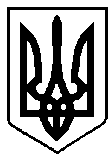 ВАРАСЬКА МІСЬКА РАДАВосьме скликання(Тринадцята сесія)                                                                        Р І Ш Е Н Н Я                                                  18  жовтня  2021 року	                                                                    № 999Про   внесення  змін  до бюджетуВараської міської територіальноїгромади   на  2021  рік(17532000000)код бюджету          Керуючись Бюджетним кодексом України, Законом України «Про місцеве самоврядування в Україні», розпорядженням голови Рівненської обласної державної адміністрації від 27.09.2021 №710 «Про перерозподіл субвенції з державного бюджету на 2021 рік», беручи до уваги пропозиції головних розпорядників бюджетних коштів, Вараська міська рада В И Р І Ш И Л А:         Внести зміни до рішення Вараської міської ради від 23.12.2020 № 87 «Про бюджет Вараської міської територіальної громади на 2021 рік» зі змінами, внесеними рішеннями міської ради від 24.02.2021 № 156, від 05.03.2021 № 169, від 31.03.2021 № 216, від 30.04.2021 №368, від 28.05.2021 №423, від 25.06.2021 №531, від 20.08.2021 №609, від 24.09.2021 №843 «Про внесення змін до бюджету Вараської міської територіальної громади на 2021 рік», а саме: Збільшити доходи загального фонду бюджету Вараської міської  територіальної громади на 2021 рік на 32 612 грн (додаток 1) за рахунок                                                                           офіційних трансфертів від органів державного управління.Збільшити видатки загального фонду бюджету  Вараської міської територіальної громади на 2021 рік на суму 41 720  грн (додаток 3) за рахунок:вільного залишку бюджетних коштів загального фонду на суму 24 713 грн;збільшення видатків загального фонду за рахунок зменшення (повернення) коштів, що передаються із загального фонду до бюджету розвитку (спеціального фонду)  на  суму  17 007 грн.Збільшити видатки спеціального фонду бюджету Вараської міської територіальної громади на 2021 рік на суму 15 605 грн, в тому числі  видатки бюджету розвитку  спеціального фонду бюджету  на  суму    15 605 грн, згідно додатків 3, 5 за рахунок коштів, що передаються із загального фонду до  бюджету розвитку  (спеціального фонду) на суму 15 605 грн, в тому числі за рахунок:- субвенції з місцевого бюджету на виплату грошової компенсації за належні для отримання жилі приміщення для сімей осіб, визначених абзацами 5 - 8 пункту 1 статті 10 Закону України "Про статус ветеранів війни, гарантії їх соціального захисту", для осіб з інвалідністю I - II групи, яка настала внаслідок поранення, контузії, каліцтва або захворювання, одержаних під час безпосередньої участі в антитерористичній операції, забезпеченні її проведення, здійсненні заходів із забезпечення національної безпеки і оборони, відсічі і стримування збройної агресії Російської Федерації у Донецькій та Луганській областях, забезпеченні їх здійснення, визначених пунктами 11 - 14 частини другої статті 7 Закону України "Про статус ветеранів війни, гарантії їх соціального захисту", та які потребують поліпшення житлових умов за рахунок відповідної субвенції з державного бюджету на суму 32 612 грн;- зменшення видатків спеціального фонду бюджету громади за рахунок коштів, що передаються із загального фонду до бюджету розвитку (спеціального фонду)  на  суму  17 007 грн.Внести зміни до фінансування бюджету Вараської міської  територіальної громади на 2021 рік  (додаток 2), установивши профіцит загального фонду бюджету у сумі 43 783 373,91 грн та дефіцит спеціального  фонду бюджету у сумі 83 252 366,95 грн, джерелом покриття якого визначити кошти, що передаються із загального фонду бюджету до бюджету розвитку (спеціального фонду) в сумі 82 083 818,95 грн; залишки коштів спеціального фонду, що утворилися на кінець 2020 року, в сумі 2 576 652,94 грн; позики, надані міжнародними фінансовими організаціями в сумі «-» 1 408 104,94 грн.Затвердити зміни до бюджетних призначень головним розпорядникам коштів бюджету Вараської міської  територіальної громади на 2021 рік у розрізі відповідальних виконавців за бюджетними програмами згідно з додатком 3 цього рішення.Затвердити зміни до міжбюджетних трансфертів на 2021 рік згідно з додатком 4 до цього рішення.Затвердити зміни до розподілу коштів бюджету розвитку на здійснення заходів на будівництво, реконструкцію і реставрацію, капітальний ремонт об'єктів  виробничої, комунікаційної та соціальної інфраструктури за об'єктами та іншими капітальними видатками у 2021 році згідно з додатком 5 до цього рішення.Затвердити зміни до розподілу витрат бюджету Вараської міської територіальної громади на реалізацію місцевих/регіональних програм у 2021 році згідно з додатком 6 до цього рішення.Затвердити обсяг доходів загального фонду бюджету Вараської міської територіальної громади на 2021 рік в сумі 775 522 738,94 грн.Затвердити обсяг видатків загального фонду бюджету Вараської міської територіальної громади на 2021 рік в сумі  731 089 365,03 грн, кредитування загального фонду бюджету громади у сумі 650 000 грн.Додатки 1-6 до цього рішення є його невід’ємною частиною.Секретаріату міської ради забезпечити оприлюднення цього рішення згідно Регламенту Вараської міської ради.Контроль за виконанням цього рішення покласти на постійну комісію з питань бюджету, фінансів, економічного розвитку та інвестиційної політики, організацію виконання цього рішення покласти на заступника міського голови з питань діяльності виконавчих органів ради відповідно до розподілу функціональних обов’язків. Міський голова                                                     Олександр МЕНЗУЛ